招聘岗位要求：1. 临床博士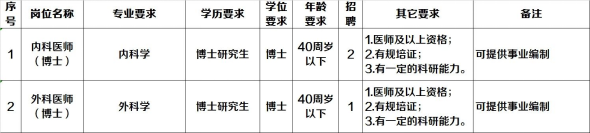 2.博士工作站入站博士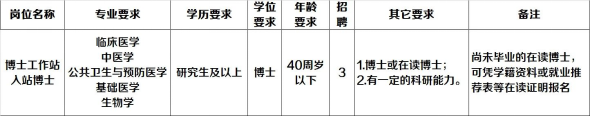 3、博士后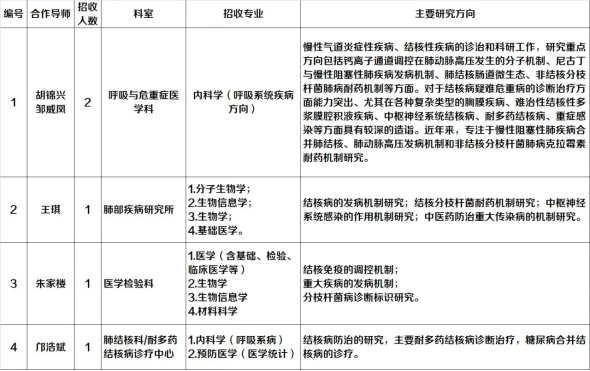 